Дикие животные встречаются людям довольно редко, так как, почуяв человека, они обычно уходят. Поэтому, если все же Вы случайно встретите диких животных, дайте им возможность уйти, так как они нападают на человека, только если ранены, испуганы неожиданностью или защищают детёнышей.При явно агрессивном поведении используйте в качестве защиты огонь или шум: кричите, свистите, громко стучите палкой о дерево. Никогда не поворачивайтесь к дикому животному спиной и не убегайте, а медленно отступайте, наблюдая за его поведением. Для спасения залезьте на дерево или зайдите в воду (реку, озера). Не смотрите зверю прямо в глаза, смотрите ему на шею или грудь.Нередко можно встретить в лесу играющих на солнце медвежат, они могут с интересом подойти к лагерю или к одинокому путнику, ретируйтесь немедленно, медведица при виде человека с медвежатами нападает без предупреждения. Лосята тоже не менее любопытны, но длинные ноги лосихи и ее вес пятьсот килограммов могут принести большие неприятности. Главное правило в лесу: не подходите к детенышам диких зверей, в 99% его мама рядом.Стоит всегда помнить, что дикие животные безобидны лишь на экране телевизора. При встрече с некоторыми из них нужно быть предельно осторожными, аккуратными и бдительными, в противном случае эта встреча может закончиться весьма печально. Первым делом не стоит паниковать. Дикие животные обладают очень хорошей интуицией. Как вести себя при встрече с кабаномО том, что в той или иной местности обитает кабан, можно всегда понять по специфическому запаху. Обычно кабаны держатся небольшими стадами, в одиночку появляются редко, поэтому, увидев кабана, следует помнить, что вблизи еще находятся дикие кабаны. Размеры кабана достаточно внушительные. Взрослый кабан весит около 200 килограмм. Заметив на пути взрослого кабана либо самку с поросятами, нужно отойти как можно дальше от них, уступив дорогу диким животным. До тех пор, пока кабан не почувствует опасность, он не нападет, если, конечно же, вы не ранили его или не напугали. Если кабан или самка решили идти в атаку, то нужно знать, что идет он только напрямую, по этой причине правильно будет спрятаться за какое-либо дерево и стараться потихоньку от него уйти подальше. Чаще всего причиной атаки бывает защита детенышей.Как вести себя при встрече с лосемЛось считается одним из самых крупных животных, который достигает в весе 500 кг. Заметив вдалеке человека, лось в основном замирает. Это животное всегда надеется, что человек просто пройдет мимо. Когда человек лося не замечает и подходит почти вплотную, то зверь спешит исчезнуть. Наиболее разумным вариантом при встрече с лосем будет следующий – необходимо застыть и неподвижно стоять, ни в коем случае не делать резких движений, не пытаться убежать, поскольку это совершенно бесполезно. Таким образом, вы напротив, вызовете агрессию у зверя. Увидев человека в спокойном положении, лось не увидит опасности, и просто через некоторое время убежит. Что делать при встрече в лесу с лисицейРазмеры лисы небольшие, длина тела от 60 и до 90 см, а длина хвоста до 60 см. Представители этих диких зверей не опасны для человека, поэтому встреча с лисицей в лесу заканчивается бегством животного от опасностей. Если охотник не причинил вреда лисице, либо не подошел к зверю, когда он ранен либо находится в опасности, то вероятность укуса минимальна. Когда лиса к вам сама подходит, то это даже может быть признаком заболевания. В основном дикие животные к людям сами не подходят, здоровые особи убегают всегда. Однако если вас все-таки укусила лисица, следует срочно обратиться за профессиональной помощью к медикам и обязательно пройти вакцинацию от бешенства.Что делать при встрече в лесу с волкомВолк считается самым крупным зверем в своём семействе, его масса достигает порой до 62 кг. По природе это животное является хозяином леса. Несмотря на свои внушительные размеры, волк, если не видит опасности для своего потомства и для себя, не бросается на человека. При встрече с незнакомцем он просто смотрит на него на расстоянии, затем убегает, не причинив никакого вреда. Поэтому лучше всего при встрече с эти диким зверем не замахиваться на него, не нападать, а стараться тихонько уйти.Как вести себя при встрече с медведем.Бурый медведь является самым крупным хищником, обитающим в в нашей тайге. Его масса может превышать 600 кг.Если Вы увидели медведя, нужно постараться уйти от него. Если же придется столкнуться с медведем, то нужно сохранять спокойствие. Возникают нападения редко, но если это случится, то это очень опасно. Большинство медведей (медведиц) стремятся защитить свою еду, детенышей или личное пространство.Дайте понять зверю, что вы человек. Нужно говорить с медведем нормальным голосом. Если медведь не может понять, кто вы, он может даже подойти ближе, встать на задние свои лапы, чтобы обнюхать. В основном стоящий медведь проявляет только любопытство. Вы можете попробовать медленно отходить по диагонали назад, но когда медведь начинает преследовать, остановитесь, не сходите с места. Нельзя от медведя убегать, если он погонится вслед, то он вас настигнет очень быстро, тогда может случиться самый печальный исход.С каким бы животным не довелось бы встретиться в лесу, всегда нужно помнить, что перед вами не просто зверь, а существо, которое привыкло выживать в суровых условиях природы. Нужно помнить, что вы находитесь в его владениях, там, где у него имеется свое место, семья и потомство.При встрече с дикими животными никогда не делайте резких движений и действий, которые могут вызвать агрессию у зверей. И только при соблюдении всех необходимых правил поведения ваша встреча со зверем пройдет без опасных последствий.О всех случаях нападений на человека и домашний скот, заходах медведей на территорию населенных пунктов и о других конфликтных ситуациях с их участием необходимо немедленно сообщать в комитет охотничьего хозяйства по телефонам: 8-4212-32-82-18, 8-4212-32-82-19, 8-4212-30-93-02 или в КГКУ «Служба по охране животного мира и ООПТ Хабаровского края - 8-4212-76-49-90 или в дежурную часть УМВД России по Хабаровскому краю, а также по единому номеру экстренных оперативных служб - 112.Адрес Комсомольской-на-Амуре межрайонной природоохранной прокуратуры – г. Комсомольск-на-Амуре, ул. Комсомольская, 2а, телефон 8 (4217) 59-14-67___________________________________Информационно-справочная брошюра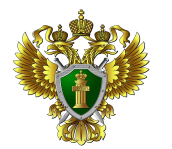 Столкновение с дикими животными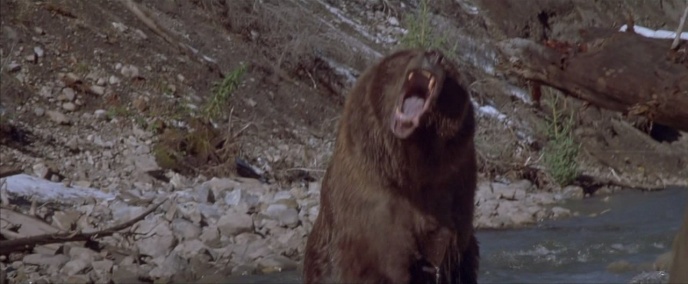 Комсомольск-на-Амуре2018